РешениеСовета народных депутатов муниципального образования«Хатажукайское сельское поселение»от 28.11. 2018 года  № 26                                                                        а. Пшичо «Об установлении земельного налога на территории МО «Хатажукайское сельское поселение»      В соответствии с  главой 31 Налогового  Кодекса Российской Федерации Совет народных депутатов МО «Хатажукайское сельское поселение» РЕШИЛ:     1. Ввести на территории муниципального образования «Хатажукайское сельское поселение» земельный налог, порядок и сроки уплаты налога на земли, находящиеся в пределах границ муниципального образования «Хатажукайское сельское поселение».     2. Администрация муниципального образования «Хатажукайское сельское поселение» представляет  в налоговые органы уточненные данные по правообладателям земельных участков  на праве постоянного бессрочного пользования или праве пожизненного наследуемого владения физических  и юридических лиц в пределах границ поселения.                        3. Установить налоговые ставки в процентах  от налоговой базы, определяемых настоящим решением на территории муниципального образования «Хатажукайское сельское поселение» в размерах :      1) 0,2 процента в отношении земельных участков: - отнесенных к землям сельскохозяйственного назначения или к землям в составе зон сельскохозяйственного использования в поселении и используемых для сельскохозяйственного производства;- занятых жилищным фондом и объектами инженерной инфраструктуры жилищной – коммунального комплекса (за исключением доли в праве на земельный участок , приходящийся на объект , не относящийся к жилищному фонду и к объектам инженерной инфраструктуры жилищной – коммунального комплекса) или предоставленных для жилищного строительства.;- предоставленных для личного подсобного хозяйства, садоводства, огородничества или животноводства;- для учреждении и предприятии финансируемых за счет  бюджета муниципального образования «Шовгеновский район».          2) 1,5 процента в отношении прочих земельных  участков. 4. Установить отчетные периоды для налогоплательщиков – организаций и физических  лиц, являющихся индивидуальными предпринимателями, первый, второй,  третий квартал календарного года. 5. Установить для налогоплательщиков – организаций и физических лиц, являющихся индивидуальными предпринимателями уплату авансовых платежей по земельному налогу  не позднее последнего числа, следующего за истекшим отчетным  периодом, т.е. не позднее 30 апреля, 31 июля, 31 октября.6. Установить день уплаты земельного налога:1) для налогоплательщиков- организации и физических лиц, являющихся индивидуальными предпринимателями – не позднее 1 марта, следующим за истекшим налоговым периодом;2) для налогоплательщиков, являющихся физическими лицами, уплачивающих налог на основании налогового уведомления- не позднее 1 ноября года, следующим за истекшим налоговым периодом;7. Суммы земельного налога в  авансовых платежей по налогу подлежат зачислению в полном объеме на счет Управления Федерального казначейства  Республики Адыгея по Шовгеновскому району для последующего их распределения в соответствии с законодательством Российской Федерации и Республики Адыгея. 8. Налогоплательщики, имеющие право на уменьшение налоговой базы, в течении налогового периода самостоятельно представляют документы, подтверждающие такое право, в налоговый орган по месту нахождения земельного участка, признаваемого объектом налогообложения не позднее 1 февраля следующего года . 9. Установить, что МО «Хатажукайское сельское поселение» доводит до сведения налогоплательщиков кадастровую стоимость земельных участков по состоянию  на 1 января  календарного года не позднее 1 марта текущего налогового периода  на информационном стенде и на официальном сайте администрации МО «Хатажукайское сельское поселение».10. Решение опубликовать или обнародовать в районной газете «Заря». 11. Настоящее решение вступает в силу с 1 января  2019 года, не ранее, чем по истечении одного месяца со дня официального опубликования.12. Освободить  от уплаты земельного налога:1)   Общеобразовательные школы  № 6 и № 11  а.Пшичо и а.Пшизов  муниципального образования «Хатажукайское сельское поселение».2)   МБДОУ МО " Шовгеновский район" "Детский сад общеразвивающего вида № 4 "Дахэбын" Шовгеновский район, а. Пшичо,   ул. Ленина, 46.3) Территории  кладбищ  расположенных на территории МО «Хатажукайское сельское поселение».          13. Решение Совета народных депутатов  МО «Хатажукайское сельское поселение» № 50 от 15 ноября  2017 года « Об установлении земельного налога на территории МО «Хатажукайское сельское поселение» считать утратившим силу с 01.01.2019 года.          Глава администрации МО«Хатажукайское сельское поселение»                                           К.А.Карабетов         РЕСПУБЛИКА АДЫГЕЯСовет народных депутатовМуниципального образования«Хатажукайское сельское поселение»385462, а. Пшичо, ул. Ленина, 51тел. Факс (87773) 9-31-36e-mail: dnurbij @ yandex.ruАДЫГЭРЕСПУБЛИКХьатыгъужъкъое муниципальнэ къоджэ псэупIэ чIыпIэм изэхэщапIэ я народнэ депутатхэм я Совет385462, къ. Пщычэу,ур. ЛенинымыцI, 51тел. Факс (87773) 9-31-36e-mail: dnurbij @ yandex.ru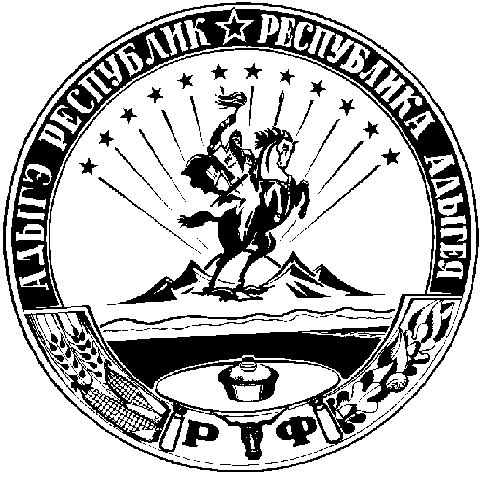 